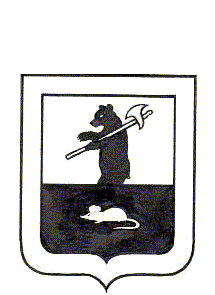 МУНИЦИПАЛЬНЫЙ СОВЕТ ГОРОДСКОГО ПОСЕЛЕНИЯ МЫШКИНРЕШЕНИЕОб утверждении Порядка принятия решения о применении к депутату Муниципального Совета городского поселения Мышкин, Главе городского поселения Мышкин мер ответственности, предусмотренных частью 7.3-1 статьи 40 Федерального закона от 06.10.2003 №131-ФЗ «Об общих принципах организации местного самоуправления в Российской Федерации»Принято Муниципальным Советом городского поселения Мышкин13.12.2022 годаВ соответствии с Федеральными законами от 06.10.2003 №131-ФЗ «Об общих принципах организации местного самоуправления в Российской Федерации», от 25.12.2008 №273-ФЗ «О противодействии коррупции», Законом Ярославской области от 09.07.2009 №40-з «О мерах по противодействию коррупции в Ярославской области», Уставом городского поселения Мышкин Мышкинского муниципального района Ярославской области,Муниципальный Совет городского поселения Мышкин РЕШИЛ: 1. Утвердить Порядок принятия решения о применении к депутату Муниципального Совета городского поселения Мышкин, Главе городского поселения Мышкин мер ответственности, предусмотренных частью 7.3-1 статьи 40 Федерального закона от 06.10.2003 №131-ФЗ «Об общих принципах организации местного самоуправления в Российской Федерации» (Приложение 1). 2. Признать утратившим силу решение муниципального совета городского поселения Мышкин от 07.09.2021№14 «О применении к депутату Муниципального Совета городского поселения Мышкин, Главе городского поселения Мышкин мер ответственности, предусмотренных частью 7.3-1 статьи 40 Федерального закона от 06.10.2003 №131-ФЗ «Об общих принципах организации местного самоуправления в Российской Федерации».        3.Контроль за исполнением настоящего решения возложить на постоянную комиссию по социальной политике и вопросам местного самоуправления.4.Настоящее решение вступает в силу после его официального опубликования.5.Опубликовать настоящее постановление в газете «Волжские Зори» и  разместить на официальном сайте городского поселения Мышкин в информационно - телекоммуникационной сети «Интернет».И.о.Главы городского                                                   Председатель Муниципального поселения Мышкин                  	      Совета городского поселения Мышкин_________________А.А. Кошутина                       _________________ Л.А. Чистяков13.12. 2022 года  № 45Приложение 1 к решению Муниципального Советагородского поселения Мышкинот 13.12.2022 № 45Порядок принятия решения о применении к депутату Муниципального Совета городского поселения Мышкин, Главе городского поселения Мышкин мер ответственности, предусмотренных частью 7.3-1 статьи 40 Федерального закона от 06.10.2003 №131-ФЗ «Об общих принципах организации местного самоуправления в Российской Федерации»1.Общие положенияНастоящий Порядок определяет процедуру принятия решения Муниципального Совета городского поселения Мышкин о применении к депутату Муниципального Совета городского поселения Мышкин Главе городского поселения Мышкин, представившим недостоверные или неполные сведения о своих доходах, расходах, об имуществе и обязательствах имущественного характера, а также сведения о доходах, расходах, об имуществе и обязательствах имущественного характера своих супруги (супруга) и несовершеннолетних детей (далее - сведения о доходах, расходах, об имуществе и обязательствах имущественного характера), если искажение этих сведений является несущественным, мер ответственности, предусмотренных частью 7.3-1 статьи 40 Федерального закона от 06.10.2003 № 131-ФЗ «Об общих принципах организации местного самоуправления в Российской Федерации» (далее - мера ответственности).Основанием для рассмотрения вопроса о применении меры ответственности являются поступившие в Муниципальный Совет городского поселения Мышкин:	- заявление Губернатора Ярославской области, предусмотренное абзацем семнадцатым части 6 статьи 11 (2) Закона Ярославской области от 09.07.2009 № 40-3 «О мерах по противодействию коррупции в Ярославской области» (далее - заявление Губернатора Ярославской области);- представление прокурора об устранении нарушений закона в связи с выявлением фактов, указанных в абзаце первом части 7.3-1 статьи 40 Федерального закона от 06.10.2003 № 131-ФЗ «Об общих принципах организации местного самоуправления в Российской Федерации» (далее - представление прокурора).1.3. Председатель Муниципального Совета городского поселения Мышкин в срок не более 5 рабочих дней с момента поступления в Муниципальный Совет городского поселения Мышкин заявления Губернатора Ярославской области или представления прокурора:- письменно уведомляет лицо, в отношении которого поступило заявление Губернатора Ярославской области или представление прокурора, об их содержании, дате, времени и месте рассмотрения заявления Губернатора Ярославской области или представления прокурора;- предлагает лицу, в отношении которого поступило заявление Губернатора Ярославской области или представление прокурора, дать письменные пояснения по существу выявленных нарушений;- письменно уведомляет Губернатора Ярославской области о дате, времени и месте рассмотрения заявления Губернатора Ярославской области, прокурора - о дате, времени и месте рассмотрения представления прокурора.2.Принятие решения о применении к депутату Муниципального Совета городского поселения Мышкин, Главе городского поселения Мышкин  мер ответственности2.1. Решение о применении меры ответственности принимается на ближайшем заседании Муниципального Совета городского поселения Мышкин, но не позднее, чем в течение месяца со дня поступления в Муниципальный Совет городского поселения Мышкин заявления Губернатора Ярославской области или представления прокурора.	2.2.Решение о применении меры ответственности принимается на основе принципов справедливости, соразмерности, пропорциональности и неотвратимости.При определении меры ответственности за представление недостоверных и неполных сведений о доходах, расходах, об имуществе и обязательствах имущественного	характера, учитываются характер совершенного нарушения, его тяжесть, обстоятельства, при которых оно совершено, предшествующие результаты осуществления им своих полномочий, соблюдения других ограничений, запретов и обязанностей, установленных в целях противодействия коррупции.2.3.Решение о применении меры ответственности принимается отдельно в отношении каждого депутата, Главы городского поселения Мышкин на основании результатов рейтингового голосования, проведенного в соответствии с настоящим пунктом Порядка.Депутат Муниципального Совета городского поселения Мышкин в отношении которого рассматривается вопрос о применении меры ответственности, участие в рейтинговом голосовании не принимает.На рейтинговое голосование последовательно выносятся все меры ответственности, предусмотренные частью 7.3-1 статьи 40 Федерального закона от 06.10.2003 № 131-ФЗ «Об общих принципах организации местного самоуправления в Российской Федерации», которые могут быть применены в отношении конкретного депутата Муниципального Совета городского поселения Мышкин, Главы городского поселения Мышкин. Голосование за одну из мер ответственности не препятствует голосованию за другую (другие) меры ответственности.По итогам рейтингового голосования выбирается мера ответственности, получившая наибольшее число голосов. В случае, если две и более меры ответственности получили одинаковое число голосов, то осуществляется новое рейтинговое голосование по данным мерам ответственности.Решение о применении меры ответственности, определенной по результатам рейтингового голосования, принимается в соответствии с регламентом Муниципального Совета городского поселения Мышкин.           Депутат  Муниципального совета городского поселения Мышкин, в отношении которого  рассматривается  вопрос  о применении меры ответственности, участие  в голосовании за решение о применении меры ответственности не  принимает.2.5. Решение о применении меры ответственности в отношении депутата Муниципального совета городского поселения Мышкин, Главы городского поселения Мышкин, к которым применена мера ответственности, оформляется решением Муниципального совета городского поселения Мышкин.3.Заключительные положения3.1. Копия решения о применении меры ответственности в течение 5 рабочих дней со дня его принятия вручается лично либо направляется способом, подтверждающим отправку, лицу, в отношении которого рассматривался вопрос о применении меры ответственности.3.2.Копия решения о применении меры ответственности в течение 5 рабочих дней со дня его принятия направляется Губернатору Ярославской области или прокурору, инициировавшим рассмотрение вопроса о применении меры ответственности.3.3.Решение о применении меры ответственности подлежит официальному опубликованию в порядке, предусмотренном для официального опубликования правовых актов городского поселения Мышкин, а также размещению на официальном сайте городского поселения Мышкин в информационно - телекоммуникационной сети «Интернет».3.4. Решение о применении меры ответственности может быть обжаловано депутатом Муниципального совета городского поселения Мышкин, Главой городского поселения Мышкин в судебном порядке.